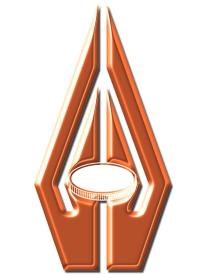 Bank of Zambia GOVERNMENT OF THE REPUBLIC OF ZAMBIATREASURY BILLS RESULTSThe Bank of Zambia would like to notify the public on the results of Treasury bills Tender number 05/2016 held on Thursday, 3rd March 2016.  Total bids received amounted to K 284.54 Million at face value and the allocation amounted to K 230.71 Million at cost. The details of the results are as follows:FINANCIAL MARKETS DEPARTMENT BOX 30080 LUSAKA TELEPHONE /FAX NUMBER 222932/226707  Checked By-:…………………………………………………Authorized By-………………………………………………………….  7,320.8 7,320.81 1Tender ISIN Type of Tender Amount Offered Face ValueAmount bid Face Value Amount allocated Face Value  Amount Allocated Cost Cut-off bid price Weighted average yield rate Weighted Average Discount rate Range of successful yield rates Range of  unsuccessful yield  rates 91 DAYS ZM3000002383Competitive K 40.50 Mn K 5.76 Mn K 5.76 Mn K 5.46 Mn K94.800022.001220.8571 22.0012-22.0012Nil91 DAYS ZM3000002383Off-Tender K   4.50 Mn K 0.144 Mn K 0.144 Mn K 0.137 Mn K94.800022.001220.8571 22.0012-22.0012Nil182 DAYS ZM3000002391Competitive K 94.50 Mn K 37.02 Mn K 37.02 Mn K32.77 Mn K88.5235 25.999923.016125.9999-25.9999Nil182 DAYS ZM3000002391Off-Tender K 10.50 Mn K 0.032 Mn K 0.032 Mn K  0.028 Mn K88.523525.999923.016125.9999-25.9999Nil273 DAYS ZM3000002409Competitive K 99.00 Mn K102.06 Mn K102.06 Mn K84.78 Mn K83.069227.250122.636427.2501-27.250130.0075-30.0075273 DAYS ZM3000002409Off-Tender K 11.00 Mn K  0.520 Mn  K  0.520 Mn K 0.432 Mn K83.069227.250122.636427.2501-27.2501Nil364 DAYS ZM3000002417Competitive K171.00 Mn K137.00 Mn K137.00 Mn K107.09 Mn K78.171828.000121.888228.0001-28.0001Nil364 DAYS ZM3000002417Off-Tender K 19.00  Mn K 0.004 Mn K 0.004Mn K 0.003Mn K78.171828.000121.888228.0001-28.0001Nil